﻿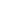 Постановление Главного государственного санитарного врача РФ
от 23 марта 2011 г. № 23
"Об утверждении СП 2.1.2.2844-11 "Санитарно-эпидемиологические требования к устройству, оборудованию и содержанию общежитий для работников организаций и обучающихся образовательных учреждений"В соответствии с Федеральным законом от 30.03.1999 № 52-ФЗ "О санитарно-эпидемиологическом благополучии населения" (Собрание законодательства Российской Федерации, 1999, № 14, ст. 1650; 2002, № 1 (ч. 1), ст. 2; 2003, № 2, ст. 167; 2003, № 27 (ч. 1), ст. 2700; 2004, № 35, ст. 3607; 2005, № 19, ст. 1752; 2006, № 1, ст. 10; 2006, № 52 (ч. 1) ст. 5498; 2007 № 1 (ч. 1) ст. 21; 2007, № 1 (ч. 1) ст. 29; 2007, № 27, ст. 3213; 2007, № 46, ст. 5554; 2007, № 49, ст. 6070; 2008, № 24, ст. 2801; 2008, № 29 (ч. 1), ст. 3418; 2008, № 30 (ч. 2), ст. 3616; 2008, № 44, ст. 4984; 2008, № 52 (ч. 1), ст. 6223; 2009, № 1, ст. 17; 2010, № 40, ст. 4969; 2011, № 1, ст. 6) и постановлением Правительства Российской Федерации от 24.07.2000 № 554 "Об утверждении Положения о государственной санитарно-эпидемиологической службе Российской Федерации и Положения о государственном санитарно-эпидемиологическом нормировании" (Собрание законодательства Российской Федерации, 2000, № 31, ст. 3295; 2004, № 8, ст. 663; 2004, № 47, ст. 4666; 2005, № 39, ст. 3953) постановляю:1. Утвердить санитарно-эпидемиологические правила и нормативы СП 2.1.2.2844-11 "Санитарно-эпидемиологические требования к устройству, оборудованию и содержанию общежитий для работников организаций и обучающихся образовательных учреждений" (приложение).2. Ввести в действие указанные санитарные правила с 1 сентября 2011 года.Приложение"Санитарно-эпидемиологические требования к устройству, оборудованию и содержанию общежитий для работников организаций и обучающихся образовательных учреждений"Санитарно-эпидемиологические правила и нормативы
СП 2.1.2.2844-11(утв. постановлением Главного государственного санитарного врача РФ
от 23 марта 2011 г. № 23)I. Общие положения и область применения1.1. Санитарно-эпидемиологические правила и нормативы (далее - санитарные правила) распространяются на общежития для работников организаций и обучающихся образовательных учреждений начального, среднего и высшего профессионального образования, в том числе расположенные в студенческих городках (далее - общежития), независимо от их вида, организационно-правовых форм и форм собственности, и устанавливают санитарно-эпидемиологические требования к условиям проживания работников и обучающихся в общежитиях, предназначенных для их временного проживания.1.2. Настоящие санитарные правила являются обязательными для исполнения всеми юридическими лицами и индивидуальными предпринимателями, деятельность которых связана с проектированием, строительством, реконструкцией и эксплуатацией общежитий.1.3. Для обслуживания проживающих в общежитии работников и обучающихся возможно размещение организаций общественного питания, бытового и медицинского обслуживания в специально выделенных помещениях общежития, встроенно-пристроенном к общежитию, отдельно стоящем здании и соединенным с основным зданием общежития переходом, при условии соблюдения гигиенических нормативов уровней шума, инфразвука, вибрации, электромагнитных полей на рабочих местах, в помещениях жилых, общественных зданий и на территории жилой застройки, предельно-допустимых концентраций и ориентировочных безопасных уровней воздействия загрязняющих веществ в атмосферном воздухе населенных мест.1.4. Размещение работников и обучающихся в жилых помещениях общежития производится с соблюдением установленных Жилищным кодексом Российской Федерации норм жилой площади в общежитии на одного человека.1.5. Контроль за выполнением настоящих санитарных правил проводится органами, осуществляющими функции по контролю и надзору в сфере обеспечения санитарно-эпидемиологического благополучия населения, в соответствии с законодательством Российской Федерации.II. Гигиенические требования к участку и территории зданий общежитий при их размещении2.1. Предоставляемые земельные участки под строительство общежитий должны соответствовать санитарным правилам и гигиеническим нормативам.2.2. Участок, отводимый для размещения зданий общежитий, должен:- находиться за пределами территории промышленных предприятий, первого пояса зоны санитарной охраны источников водоснабжения и водопроводов питьевого назначения;- соответствовать требованиям, предъявляемым к содержанию потенциально опасных для человека веществ в почве, качеству атмосферного воздуха, уровню ионизирующего излучения, физических факторов (шум, инфразвук, вибрация, электромагнитные поля) для населения, в соответствии с санитарным законодательством Российской Федерации.- расстояния между общежитиями, общежитиями и общественными, жилыми зданиями, а также производственными зданиями следует принимать в соответствии с гигиеническими требованиями к инсоляции и солнцезащите помещений жилых и общественных зданий и территорий.2.3. Территория общежития должна быть благоустроена. Подъезды к зданию и пешеходные дорожки должны иметь твердое покрытие, в том числе оборудованы пандусами.На земельном участке общежития могут быть предусмотрены и оборудованы площадки для отдыха, занятий спортом, гостевые стоянки автотранспорта, для семейных студентов с детьми - детские игровые площадки.2.4. Для установки мусоросборников должна быть предусмотрена и оборудована специальная контейнерная площадка с бетонным или асфальтовым покрытием, огражденная по периметру с трех сторон и имеющая подъезд для автотранспорта. Расстояние от мусоросборников до здания общежития, детских игровых площадок, мест отдыха и занятий спортом должно быть не менее 20 м и не более 100 м. Тип и количество мусоросборников устанавливаются в зависимости от способа удаления бытовых отходов. При наличии в здании общежития мусорокамеры, обеспечивающей установку в ней необходимого количества мусоросборников, специальная площадка для мусоросборников не оборудуется.2.5. При озеленении территории общежития необходимо учитывать, что кустарники и кроны деревьев не должны закрывать окна жилых комнат и уменьшать значения показателей естественной освещенности ниже нормируемых и снижать инсоляцию помещений.2.6. Территория зданий общежитий должна быть освещена в темное время суток.2.7. Допускается размещение общежитий в приспособленных зданиях при условии соблюдения требований настоящих санитарных правил. Возможно размещение общежитий в жилых домах.III. Гигиенические требования к жилым комнатам и помещениям общего пользования3.1. В общежитиях, кроме общежитий квартирного типа (жилых домов, квартир), должны быть предусмотрены жилые комнаты и помещения общего пользования, в том числе:- туалеты, умывальные, душевые, комнаты гигиены девочки, постирочные, гладильные, комнаты для сушки белья, кухни, помещения для обработки и хранения уборочного инвентаря. В многоэтажных общежитиях вышеназванные помещения следует предусматривать на каждом этаже;- кладовые для хранения хозяйственного инвентаря, бельевые (комнаты для раздельного хранения чистого и грязного белья), помещения для сушки одежды и обуви, камеры хранения личных вещей и другие подсобные помещения;- комнаты для самостоятельных занятий;
- комнаты отдыха и досуга;- игровые комнаты для детей, проживающих в общежитии семейных пар;- комната воспитателя, кабинет врача (или медицинской сестры), процедурная и изолятор (для временной изоляции заболевшего до его госпитализации в лечебное учреждение) - в общежитиях для обучающихся в возрасте от 14 до 18 лет (начальных и средних профессиональных образовательных учреждений).Общежития квартирного типа (жилые дома, квартиры) должны отвечать санитарно-эпидемиологическим требованиям к условиям проживания в жилых зданиях.3.2. Размещение жилых комнат в цокольных и подвальных этажах не допускается.3.3. Комнаты общежитий для проживающих в возрасте от 14 до 18 лет (обучающихся начальных и средних профессиональных образовательных учреждений) должны непосредственно сообщаться с общим коридором. На каждом этаже должна быть предусмотрена комната для воспитателя.Рекомендуется размещать мальчиков и девочек раздельно по этажам, с учетом оборудования мужских и женских санузлов и комнат гигиены для девочек.3.4. При размещении в общежитии семейных студентов (работников), а также семейных студентов (работников) с детьми, исходя из имеющегося жилого фонда и с целью создания условий компактного проживания семейных студентов, рекомендуется предоставлять жилые помещения в отдельных подъездах, секциях, этажах, блоках или крыле общежития, состоящем из отдельных блоков, квартир.Рекомендуется в вестибюле выделять отдельную площадь для детских колясок.3.5. При размещении в общежитии столовых, кафе, буфетов должны быть соблюдены санитарно-эпидемиологические требования к организациям общественного питания и санитарно-эпидемиологические требования к организации питания обучающихся в общеобразовательных учреждениях, учреждениях начального и среднего профессионального образования.3.6. При размещении в общежитии организаций, осуществляющих медицинскую деятельность, должны быть соблюдены санитарно-эпидемиологические требования к организациям, осуществляющим медицинскую деятельность.3.7. При размещении в общежитии централизованных прачечных должны быть соблюдены санитарно-эпидемиологические требования к устройству, оборудованию, содержанию и режиму работы прачечных.3.8. При размещении в общежитии парикмахерских должны быть соблюдены санитарно-эпидемиологические требования к размещению, устройству, оборудованию, содержанию и режиму работы организаций коммунально-бытового назначения, оказывающих парикмахерские и косметические услуги.3.9. Помещения медицинского назначения (кабинет врача, процедурную, изолятор) следует размещать на 1-ом этаже.Помещения для организации культурно-массовых мероприятий, бытового обслуживания и административные помещения целесообразно размещать на 1 или 2 этажах с максимальной изоляцией от жилых помещений и комнат для самостоятельных занятий.В цокольных этажах допускается размещение общих постирочных, душевых, кладовых для хранения хозяйственного инвентаря и грязного белья, помещений для сушки одежды и обуви, технических и других подсобных помещений.3.10. Все вновь проектируемые и реконструируемые общежития должны иметь холодное и горячее водоснабжение, канализацию, электроснабжение, естественную вентиляцию.3.11. При проектировании зданий общежитий высотой шесть этажей и выше должны быть предусмотрены лифт и мусоропровод. Кабина лифта должна обеспечивать возможность транспортирования человека на носилках или в инвалидной коляске.IV. Требования к оборудованию и оснащению зданий и помещений4.1. Требования к водоснабжению и канализации4.1.1. Здания общежитий должны быть оборудованы централизованными системами хозяйственно-питьевого водоснабжения, канализацией и водостоками.Холодным и горячим централизованным водоснабжением обеспечиваются помещения общежитий, в том числе: помещения медицинского назначения, помещения кухни, душевые, умывальные, кабины личной гигиены, постирочные, помещения для обработки и хранения уборочного инвентаря, туалеты.При отсутствии в населенном пункте централизованного водоснабжения в зданиях общежитий необходимо обеспечить бесперебойную подачу холодной воды в помещения медицинского назначения, кухни, умывальные, душевые, постирочную, туалеты и предусмотреть устройство систем подогрева воды.В неканализованных сельских районах здания общежитий оборудуют внутренней канализацией при условии устройства локальных очистных сооружений. Допускается оборудование надворных туалетов или туалетов типа - люфтклозетов.4.1.2. Общежития должны быть обеспечены водой, отвечающей требованиям безопасности к питьевой воде.4.2. Требования к отоплению, вентиляции и физическим факторам внутренней среды помещений (уровням шума, вибрации, ультразвука и инфразвука, электрических и электромагнитных полей)4.2.1. Системы отопления и вентиляции должны обеспечивать допустимые условия микроклимата и воздушной среды помещений. Оптимальные и допустимые параметры микроклимата в жилых помещениях общежитий приведены в приложении к настоящим санитарным правилам.4.2.2. Системы отопления должны обеспечивать равномерное нагревание воздуха в помещениях в течение всего отопительного периода, не создавать запахи, не загрязнять воздух помещений вредными веществами, выделяемыми в процессе эксплуатации, не создавать дополнительного шума, должны быть удобными для текущего ремонта и обслуживания.4.2.3. В качестве нагревательных приборов могут применяться радиаторы, конвекторы, навесные панели (для водяного централизованного отопления) и другие приборы в зависимости от принятой системы отопления.4.2.4. Устройство автономных котельных для теплоснабжения зданий общежитий допускается при соблюдении гигиенических требований к качеству атмосферного воздуха населенных мест, гигиенических нормативов по шуму и вибрации.4.2.5. Естественная вентиляция жилых помещений должна осуществляться путем притока воздуха через форточки, фрамуги, либо через специальные отверстия в оконных створках и вентиляционные каналы.4.2.6. Вытяжные отверстия вентиляционных каналов должны предусматриваться на кухнях, в ванных комнатах, душевых, туалетах и сушильных шкафах. Не допускается объединение вентиляционных каналов кухонь, помещений медицинского назначения, прачечных, душевых и санитарных узлов с жилыми комнатами.Устройство вентиляционной системы должно исключать поступление воздуха из одной жилой комнаты в другую.4.2.7. Уровни шума, ультразвука, инфразвука, вибрации, электромагнитных полей и излучений при эксплуатации инженерного и технологического оборудования в жилых помещениях и помещениях общественного назначения общежитий не должны превышать предельно допустимые, установленные для помещений жилых и общественных зданий.4.3. Требования к естественному и искусственному освещению и инсоляции помещений4.3.1. Естественное освещение должны иметь жилые комнаты, кухни, игровые, помещения для самостоятельных занятий.Без естественного освещения допускаются помещения кладовых, туалетов, умывальных, душевых, ванных и другие вспомогательные помещения с кратковременным пребыванием людей.4.3.2. Помещения общежития должны быть обеспечены искусственным освещением.Общее искусственное освещение должно быть предусмотрено во всех помещениях. В жилых комнатах, кухнях, помещениях для самостоятельных занятий и медицинского назначения, помещениях культурно-бытового назначения дополнительно к общему может быть предусмотрено местное освещение отдельных функциональных зон.4.3.3. Уровни искусственного и естественного освещения в помещениях общежитий должны соответствовать гигиеническим требованиям к естественному, искусственному и совмещенному освещению жилых и общественных зданий.4.3.4. Жилые комнаты и территория общежития должны обеспечиваться инсоляцией в соответствии с гигиеническими требованиями к инсоляции и солнцезащите помещений жилых и общественных зданий.4.4. Требования к оснащению жилых комнат и вспомогательных помещений4.4.1. Каждая жилая комната должна быть обеспечена твердым и мягким инвентарем, шкафами для одежды и обуви, постельными принадлежностями.Количество тумбочек, стульев и кроватей в жилых комнатах должно соответствовать числу проживающих.4.4.2. Расстановка мебели в помещениях должна способствовать рациональному использованию естественного света. В комнатах для занятий столы должны быть установлены по отношению к окнам так, чтобы дневной свет падал на них слева или спереди.4.4.3. Кухни должны быть оборудованы газовыми или электрическими плитами, мойками, столами, шкафами.4.4.4. В постирочных должна быть подводка холодной и горячей воды со смесителем и оборудование для стирки (стиральные машины, ванны, тазы).4.4.5. Комнаты для сушки белья, и отдельные комнаты для сушки одежды и обуви, должны быть оборудованы устройствами для сушки, стеллажами и вешалками.4.4.6. В кладовых для хранения чистого белья должны быть установлены шкафы или стеллажи с гигиеническим покрытием.4.4.7. Общежития обеспечивают необходимым набором уборочного инвентаря, промаркированного в соответствии с его назначением.V. Требования к санитарному содержанию помещений5.1. Все помещения общежития подлежат ежедневной влажной уборке с применением моющих, чистящих и дезинфицирующих средств, разрешенных в установленном порядке к применению в жилых и общественных зданиях.Ежедневной уборке с использованием дезинфицирующих средств подлежат туалеты, душевые, прачечные, помещения медицинского назначения.Хранят дезинфицирующие, моющие и чистящие средства в упаковке производителя, в соответствии с инструкцией, и в недоступных местах для проживающих.5.2. Оконные стекла должны очищаться и тщательно мыться по мере загрязнения.5.3. Неисправные, перегоревшие люминесцентные (энергосберегающие) лампы собираются в контейнер и направляются на утилизацию, в соответствии с гигиеническими требованиями к размещению и обезвреживанию отходов производства и потребления.5.4. Уборочный инвентарь должен быть промаркирован и закреплен за определенными помещениями.Уборочный инвентарь для уборки санитарных узлов (ведра, швабры, ветошь) должен иметь сигнальную маркировку, использоваться по назначению и храниться отдельно от другого уборочного инвентаря.5.5. По окончании уборки весь уборочный инвентарь промывают с использованием моющих средств, ополаскивают проточной водой и просушивают. Хранят уборочный инвентарь в отведенном для этих целей месте.5.6. В помещениях общежития не должно быть насекомых и грызунов. При их появлении проводят истребительные дезинсекционные и дератизационные мероприятия специализированными организациями либо силами подготовленного персонала. В помещениях организации общественного питания проводятся плановые профилактические дезинсекционные и дератизационные мероприятия.5.7. На общих кухнях устанавливаются плотно закрывающиеся и легко очищающиеся емкости для пищевых отходов, которые должны освобождаться ежедневно по мере наполнения.5.8. Уборка и удаление мусора из мусороприемных камер должны проводиться ежедневно. Очистка и дезинфекция всех элементов ствола мусоропровода, дезинфекция мусоросборников проводится не реже одного раза в месяц.5.9. Мягкий инвентарь (матрасы, подушки, одеяла) должен подвергаться камерной дезинфекции ежегодно, а также после каждого выселения проживающих. Камерная дезинфекция мягкого инвентаря должна проводиться специализированными организациями и учреждениями.5.10. В общежитии должна быть организована смена постельного белья не реже 1 раза в 7 дней.5.11. Все работники общежития должны быть обеспечены спецодеждой и соблюдать правила личной гигиены: приходить на работу в чистой одежде и обуви; оставлять верхнюю одежду, головной убор и личные вещи в индивидуальном шкафу для одежды.5.12. Работники общежития должны проходить предварительные и периодические медицинские осмотры, при трудоустройстве - гигиеническую подготовку и аттестацию.Каждый работник общежития должен иметь личную медицинскую книжку установленного образца, в которую должны быть внесены результаты обследований, лабораторных исследований, сведения о прививках и гигиенической подготовки.ПриложениеОптимальные и допустимые нормы температуры, относительной влажности и скорости движения воздуха в помещениях общежитий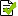 СП 2.1.2.2844-11 Санитарно-эпидемиологические требования к устройству общежитий для обучающихся образовательных учрежденийГ. ОнищенкоЗарегистрировано в Минюсте РФ 13 апреля 2011 г.Регистрационный № 20473Наименование помещенийТемпература воздуха, °СТемпература воздуха, °СРезультирующая температура, °СРезультирующая температура, °СОтносительная влажность, %Относительная влажность, %Скорость движения воздуха, м/сСкорость движения воздуха, м/сНаименование помещенийОптимальнаяДопустимаяОптимальнаяДопустимаяОптимальнаяДопустимаяОптимальнаяДопустимаяХолодный период годаХолодный период годаХолодный период годаХолодный период годаХолодный период годаХолодный период годаХолодный период годаХолодный период годаХолодный период годаЖилые комнаты20 - 2218 - 2419 - 2017 - 2345 - 30600,150,2То же, в районах наиболее холодной пятидневки (минус 31 °С и ниже)21 - 2320 - 2420 - 2219 - 2345 - 30600,150,2Кухня19 - 2118 - 2618 - 2017 - 25Н/Н*Н/Н0,150,2Туалет19 - 2118 - 2618 - 2017 - 25Н/НН/Н0,150,2Душевые, ванные,24 - 2618 - 2623 - 2717 - 26Н/НН/Н0,150,2Коридор18 - 2016 - 2217 - 1915 - 2145 - 30600,150,2Вестибюль, лестничная клетка16 - 1814 - 2015 - 1713 - 19Н/НН/Н0,20,3Кладовые16 - 1812 - 2215 - 1711 - 21Н/НН/НН/НН/НТеплый период годаТеплый период годаТеплый период годаТеплый период годаТеплый период годаТеплый период годаТеплый период годаТеплый период годаТеплый период годаЖилые комнаты22 - 2520 - 2822 - 2418 - 2760 - 30650,20,3